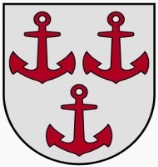 LATVIJAS  REPUBLIKASALACGRĪVAS NOVADA DOMEReģ.Nr.90000059796, Smilšu ielā 9, Salacgrīvā, Salacgrīvas novadā, LV – 4033, Tālrunis sekretārei: 64 071 973; fakss: 64 071 993; e-pasts: dome@salacgriva.lvPIELIKUMS Nr.1Salacgrīvas novada domes 16.04.2014. lēmumam Nr.118(protokols Nr.4; 11.§)Robežu shēma zemes gabalam  „Sermuļi”, Liepupes pagastā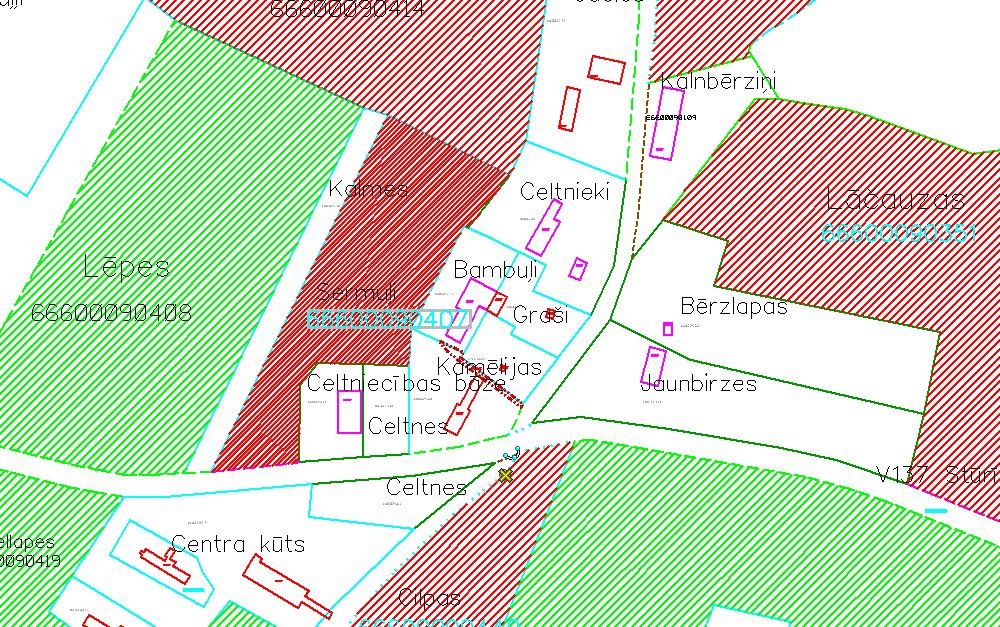 Salacgrīvas novadadomes priekšsēdētājs		 Dagnis Straubergs